Course Specification for Grammar 3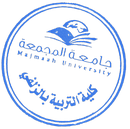 CollegeZulfi College of EducationZulfi College of EducationZulfi College of EducationDepartmentEnglish Language DepartmentEnglish Language DepartmentEnglish Language DepartmentCourse Name:Grammar 3Course CodeENG 212Level3Credit Hours3 hrs.Course Objective  develop the students’ grammatical competence.In addition,Identify and use nouns, verbs and adjectives and use them correctly.Distinguish  and use common subordinating and coordinating conjunctionsHave knowledge about noun and adverb clauses and use them in spoken or written texts. develop the students’ grammatical competence.In addition,Identify and use nouns, verbs and adjectives and use them correctly.Distinguish  and use common subordinating and coordinating conjunctionsHave knowledge about noun and adverb clauses and use them in spoken or written texts. develop the students’ grammatical competence.In addition,Identify and use nouns, verbs and adjectives and use them correctly.Distinguish  and use common subordinating and coordinating conjunctionsHave knowledge about noun and adverb clauses and use them in spoken or written texts. Course ContentIntroducing the courseIntroducing the courseIntroducing the courseCourse ContentSubject-Verb AgreementSubject-Verb AgreementSubject-Verb AgreementCourse ContentNounsNounsNounsCourse ContentNoun ClausesNoun ClausesNoun ClausesCourse ContentCoordinating ConjunctionsCoordinating ConjunctionsCoordinating ConjunctionsCourse ContentAdverb ClausesAdverb ClausesAdverb ClausesCourse ContentConnectives that express Cause and Effect, Contrast, and ConditionConnectives that express Cause and Effect, Contrast, and ConditionConnectives that express Cause and Effect, Contrast, and ConditionRequired TextbookAzar, B., &  Hagen, S. (2009). Understanding and Using English Grammar Vol. A, (4th Ed.). White Plains, N.Y. US: Pearson Education.Azar, B., &  Hagen, S. (2009). Understanding and Using English Grammar Vol. A, (4th Ed.). White Plains, N.Y. US: Pearson Education.Azar, B., &  Hagen, S. (2009). Understanding and Using English Grammar Vol. A, (4th Ed.). White Plains, N.Y. US: Pearson Education.Head of DepartmentDr. Abdulrahman AlqefariDean of CollegeDr. Nasser Alothman